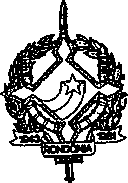  GOVERNO  DO  ESTADO  DE   RONDÔNIAGOVÉRNADORIADECRETO N9 3974 DE   22 DE NOVEMBRO DE 1988.0 GOVERNADOR DO ESTADO DE RONDÔNIA, no uso das atribuições que lhe confere o artigo 70, inciso III da Constituição Estadual,DECRETAArt. 19 - Excluir do anexo I do Decreto n9 3789, de 16.06.88, publicado no DO/RO do dia 20.06.88, o nome da funcionária NEIDE NERES DE QUEIROZ, ocupante do cargo de Auxiliar Operacional de Serviços Diversos, Classe "A" ref.05, cadastro n. 54.181-8.Art. 29 - Este Decreto entra em vigor na data de sua publicação. (Processo n. 1008/08501-88).Palácio do Governo do Estado de Rondônia, em  22 de novembro de 1988  , Processo n. 1008/08501-88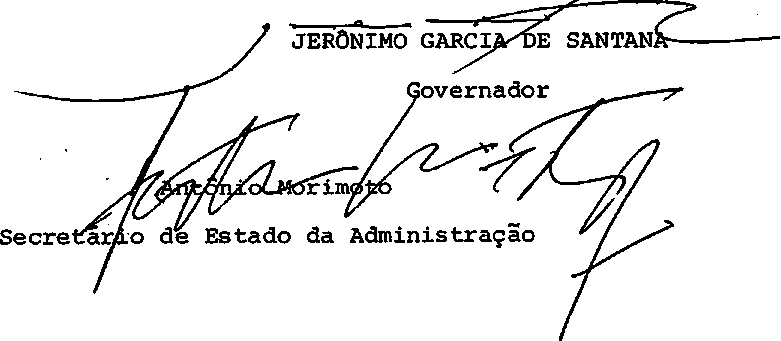 r